Bilaga till köpeavtal                         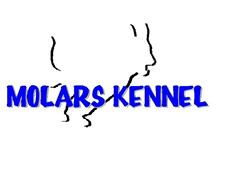 Valpen Molars Exempel med reg. nr. SEXXXXX/20XX är när den säljs vaccinerad mot valpsjuka, parvo och kennelhosta med ett DHPPi vaccin samt avmaskad fem gånger. Den avmaskades sista gången strax före leverans. Valpen är van att äta Mera Dog Junior 1 som bas. Valpen har också fått Vom og Hundemat, Puppy som tillskott. Dessutom är ett tuggben uppskattat som mellanmål. Valpen har ätit 4 ggr per dag. Varje måltid har varit på drygt en deciliter torrfoder uppblött i vatten. Det är otroligt viktigt för valpens utveckling till en frisk, vuxen hund att den hålls slank. Det finns en tydlig koppling mellan överviktiga hundar och hundar med problem med leder och hälsan. Valpen har rastats ute sista gången vid 23-tiden. Valpen är van vid att vara ute flera timmar per dygn.Det kan inte nog poängteras att den lilla hunden behöver både ”Rötter och Vingar”. Med det menar vi att den förtjänar att få en konsekvent, rättvis och tydlig uppfostran men med stora möjligheter till frihet, lek och träning.Förhoppningsvis kommer den lilla valpen att vara en aktiv och viljestark krabat med många drifter. Det är nämligen målet med vår avel. Men det innebär att du måste vara bestämd och konsekvent i din uppfostran. Ställ krav. Se till att den inte lyckas göra förbjudna saker. Om den ändå skulle göra det måste du se till att den förstått att det var fel. Ta tag i öron eller nacke och ruska om den lätt, så att den reagerar. Befäst då också ett "nej". Beröm när den gör rätt. Det är viktigt att valpen får göra rätt och får beröm långt fler gånger än den måste tillrättavisas.Lek, kela och gosa mycket. Att leka med trasor, leksaker och bollar är otroligt viktigt för valpens utveckling. Det förstärker dess föremålsintresse och det gör att Era band förstärks. Vill valpen ”äga” föremålet själv är det viktigt att Du uppmuntrar valpen att komma till Dig med föremålet. Då är det speciellt viktigt att ta emot valpen först, när h*n kommer till Dig med föremålet och först därefter leka med föremålet. Det viktiga är ju att komma till Dig! Du kan naturligtvis ta hjälp av en godis eller ett annat föremål, men låt det bara bli en förstärkning. Till en början ska Du aldrig avsluta leken där utan alltid låta valpen få tillbaks sitt föremål när den, duktigt, kommit till Dig med det. Kom ihåg att hundar bara lär sig med ”Försök och Misstag”. Hundar kan aldrig komma till insikt som en människa. Om den får en positiv upplevelse i samband med att den utför en handling kommer den att försöka ändå intensivare nästa gång den utsätts för samma situation. På samma sätt, men tvärtom, är det om den uppleverer en händelse negativt. Intensiteten kommer då att minska i samma situation.Många trådar på FB och Internet behandlar pipiga och skrikiga hundar (ofta Schäfrar). Det här problemet blir också större om en hund förfogar över stora resurser. Det är alltför många människor som bara har skaffat sig ett redskap för att höja intensiteten i leken med sina hundar. Det är otroligt viktigt att man också skaffar sig verktyg för att sänka intensiteten och ev. därtill kopplad stress. Optimalt är att hunden kan leka intensivt i ena sekunden och i nästa sekund ha full koncentration. För att det ska kunna ske är det viktigt att leka ofta och intensivt med hunden och kräva koncentration av hunden i samma ögonblick som DU beslutar att leken skall upphöra. Vad som än händer – Gå inte i fällan att låta bli att leka med hunden! Det är klart att den kommer att bli allmänt lugnare (och uppleva livet som tråkigare), men Du kommer att ta av hunden glädjen att leka, och det är inte rätt väg att gå.Det är fantastiskt viktigt att förstå att hundar och människor inte har samma behov! För hundar är, t.ex., förhållandet Dominans – Underkastelse inte på något sätt kränkande.Använd gärna Aktiv underkastelse när Du behöver öka hundens intensiva kontakt med Dig. Då tar Du tag i örat och drar till lite lätt och tar ett steg bort från hunden. Meningen är att h*n skall bli överraskad men inte rädd. Att Du tar ett steg bort och ignorerar hunden några sekunder gör att den kommer att intensivt försöker få kontakt med Dig. När den försökt några sekunder smeker Du den i mungipan. Har Du problem med att hunden piper i dressyren ska Du inte överdriva Aktiv underkastelse då pipet kan förstärkas av det.Att använda Passiv underkastelse är däremot rätt metod för att sänka en hunds aktivitetsnivå när den gränsar till stress. Passiv underkastelse har tiken lärt valpen i samband med att hon lärt av valparna att dia. Hon håller då fast dem med munnen mot golvet tills de slutar att vara aktiva. Detta gör hon då och då beroende på valpens intensitet. Ivriga och intensiva valpar kräver hon mer Passiv underkastelse av än valpar som är av det mer lugna slaget. Det här vill vi att Du skall underhålla under valpens uppväxt. Istället för munnen använder Du Dina händer för att hålla fast valpen mot golvet eller det underlag Du är på. Det är otroligt viktigt att Du aldrig släpper upp valpen förrän den blivit passiv. Ett gott tecken är att valpen börjar andas genom munnen i stället för genom näsan. Har man inte gjort detta förut kan det ibland ta flera minuter innan valpen slappnar av. Det är viktigt att Du tar Dig tid med detta så att Du inte är stressad när Du gör detta. Under inga som helst villkor får Du i detta läge tillfoga hunden någon form av smärta. Du får heller inte bli arg eller stressad, Du måste alltså vara lugn och balanserad i dessa stunder. Smärta och att Du som flockledare blir upprörd ger alltid upphov till aktivitet. Du ska inte heller klappa eller smeka valpen/unghunden i dessa sammanhang. Det ger också upphov till ökad aktivitet. Tänk också på att utveckla Ditt och hundens relation med taktila (=berörings) signaler. Beröring i mungipan och på korset ökar er intensiva kontakt. Det innebär att om Du ska lugna Din hund skall Du absolut inte smeka den i mungipan.Beröring på bröstet och magen har en lugnande effekt och är ett utmärkt sätt att få hunden lugnare.Vi vill att Ni ringer och berättar hur det går! Ring gärna samma kväll som Ni kommer hem och berätta hur resan gått. Därefter blir vi glada för ett samtal då och då. Hur ofta/mycket kontakt och hjälp Ni vill ha senare i hundens liv bestämmer Ni själva.Gå ofta in och kolla vår sida på Facebook eller på vår hemsida ifall vi lagt ut information som ni kan behöva. Varje år under våren, oftast vid Kristihimmelfärdshelgen, anordnar vi ett kennelläger. Information om detta finns på vår hemsida och Facebook.Vår hemsideadress: www.molars.nu och mailadress: info@molars.nuGynna gärna vår samarbetspartner: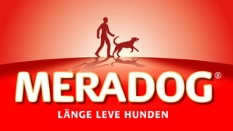 Eftersom vi ger bättre garantier än vad SKK rekommenderar, hoppas vi  också på att få lite mer tillbaks:Vi hoppas att köparen har ambitionen:* Att vaccinera valpen vid 12 veckors ålder mot parvo och valpsjuka och därefter enligt NKK:s rekommendationer.* Att röntga höfter och armbågar. Det bör ske vid ca 18 månaders ålder och helst inte tidigare. Tikar skall  röntgas så långt mellan två löp som det är möjligt.* Att försäkra hunden. Om hunden inte varit obrutet försäkrad sedan den var tre månader gäller inte detta avtal.  Hunden skall vara livförsäkrad för minst samma belopp som den köptes för. Vi rekommenderar att försäkra valpen i Agria. Vårt ombud heter Katrin Holm och är informerad om att vi har en kull som nu skall hitta nya, egna hem. Katrin har telefon nummer +46650 550600. Hennes mail adress är: katrin.holm@agria.seVi har pratat med henne så hon vet att Du ev. kommer att ringa henne.* Att MH beskriva hunden. Det skall ske mellan 12 och 18 månaders ålder, och företrädesvis efter 15 månader.* Att utfodra hunden med ett premiumfoder, t.ex. Mera Dog, Royal Canin, Eukanuba eller motsvarande. Vill Ni använda ett färsk eller blötfoder skall minst hälften av fodergivan bestå av torrfoder. Detta för att vill försäkra oss om att valpen, under den tid den växer som mest, garanterat får i sig vad den behöver i form av vitaminer och mineraler.Om valpköparen inte följer ovanstående åligganden, är det SKK:s avtal ”Köpeavtal för hund” som gäller i sin helhet. De speciella garantier som nämns i denna bilaga gäller alltså inte då.Valpköparen kan när som helst (under juni och juli är det inte säkert att vi direkt kan ta tillbaks hunden eftersom vi då har semester), oberoende av orsak, före 24 månaders ålder lämna tillbaks hunden till Molars kennel. Köpesumman återbetalas då till 80%. Köparen kan om han/hon så vill erhålla en ny valp istället för pengar.Om hunden får ett så allvarligt fel, tex gravt höftleds eller måttligt armbågsfel, så att en veterinär eller annan expertis bedömer att hunden måste avlivas skall köparens försäkring träda i kraft. Köparen kan i detta läge ej kräva att erhålla ersättning från uppfödarna samt ersättning från försäkringsbolaget. Ersättning kan alltså endast erhållas från en part.Vid en ev. försäljning (under garantitiden) hoppas vi på att få förköpsrätt. Priset skall då vara det samma som valpen är köpt för. Hunden skall alltså normalt inte säljas till tredje part. Vi förväntar oss att ni hör av er när det händer roliga händelser eller när det dyker upp problem.Till sist Lycka tillPer Gabrielsson                 Jag har tagit del av ovanstående bilaga och avser att efterleva de åligganden som nämns ovan.Köparens underskriftNjurunda 20XX-XX-XX